АДМИНИСТРАЦИЯ ЧЁРНООТРОЖСКОГО СЕЛЬСОВЕТА САРАКТАШСКОГО РАЙОНА ОРЕНБУРГСКОЙ ОБЛАСТИП О С Т А Н О В Л Е Н И Е_________________________________________________________________________________________________ 22.10.2019                                       с. Черный Отрог                                    №190-пВ соответствии с Федеральным законом от 25.12.2008 № 273-ФЗ                   «О противодействии коррупции», Указом Президента Российской Федерации от 18.05.2009 № 559 «О представлении гражданами, претендующими на замещение должностей федеральной государственной службы, и федеральными государственными служащими сведений о доходах, об имуществе и обязательствах имущественного характера», Законом Оренбургской области от 04.05.2010 № 3551/824-IV-ОЗ «Об утверждении положения о проверке достоверности и полноты сведений, представляемых гражданами, претендующими на замещение должностей государственной гражданской службы Оренбургской области, и государственными гражданскими служащими Оренбургской области, и соблюдения государственными гражданскими служащими Оренбургской области требований к служебному поведению», Указом Губернатора Оренбургской области от 09.07.2012 № 421-ук «О проверке достоверности и полноты сведений, представляемых гражданами, претендующими на замещение должностей муниципальной службы, включенных в соответствующий перечень, муниципальными служащими, замещающими указанные должности, соблюдения муниципальными служащими ограничений и запретов, требований о предотвращении и урегулировании конфликта интересов, исполнения ими обязанностей, установленных федеральным законодательством», Уставом Чёрноотрожского сельсовета Саракташского района Оренбургской области 1. Утвердить Положение о проверке достоверности и полноты сведений, представляемых гражданами, претендующими на замещение должностей муниципальной службы, муниципальными служащими муниципального образования Чёрноотрожский сельсовет Саракташского района Оренбургской области, и соблюдения муниципальными служащими требований к служебному поведению согласно приложению к настоящему постановлению.2. Признать утратившим силу постановление администрации Чёрноотрожского сельсовета от 09.04.2012 №53-п ««О внесении изменений и дополнений в Положение «О порядке проверки сведений, представляемых гражданином при поступлении на муниципальную должность, и сведений, представляемых муниципальными служащими администрации  Чёрноотрожского сельсовета»;3. Настоящее постановление вступает в силу после дня его обнародования и подлежит размещению на официальном сайте муниципального образования Чёрноотрожский сельсовет Саракташского района Оренбургской области в сети «Интернет».4. Контроль за исполнением данного постановления возложить на заместителя главы  администрации сельсовета  Понамаренко О.С.Глава сельсовета                                                                           З.Ш. ГабзалиловРазослано: Понамаренко О.С., прокуратуре, официальный сайт сельсовета, места для обнародования НПА, в делоПриложение к постановлению администрации Чёрноотрожского сельсовета от  22.10.2019  №190-пПоложение о проверке достоверности и полноты сведений, представляемых гражданами, претендующими на замещение должностей муниципальной службы, муниципальными служащими муниципального образования Чёрноотрожский сельсовет Саракташского района Оренбургской области, и соблюдения муниципальными служащими требований к служебному поведению 1. Настоящим Положением определяется порядок осуществления проверки:а) достоверности и полноты сведений о доходах, об имуществе и обязательствах имущественного характера, представленных:гражданами, претендующими на замещение должностей муниципальной службы (далее - граждане), на отчетную дату;муниципальными служащими (далее – муниципальными служащими) за отчетный период и за два года, предшествующие отчетному периоду;б) достоверности и полноты сведений (в части, касающейся профилактики коррупционных правонарушений), представленных гражданами при поступлении на муниципальную службу в соответствии с нормативными правовыми актами Российской Федерации и Оренбургской области (далее - сведения, представляемые гражданами в соответствии с нормативными правовыми актами);в) соблюдения муниципальными служащими в течение трех лет, предшествующих поступлению информации, явившейся основанием для осуществления проверки, предусмотренной настоящим подпунктом, ограничений и запретов, требований о предотвращении или урегулировании конфликта интересов, исполнения ими обязанностей, установленных Федеральным законом от 25.12.2008  № 273-ФЗ «О противодействии коррупции» и другими федеральными законами (далее - требования к служебному поведению).2. Проверка, предусмотренная подпунктами «б» и «в» пункта 1 настоящего Положения, осуществляется соответственно в отношении граждан, претендующих на замещение любой должности муниципальной службы, и муниципальных служащих, замещающих любую должность муниципальной службы.3. Проверка достоверности и полноты сведений о доходах, об имуществе и обязательствах имущественного характера, представляемых муниципальным служащим, замещающим должность муниципальной службы, не предусмотренную перечнем должностей, утвержденным постановлением администрации Чёрноотрожского сельсовета, и претендующим на замещение должности муниципальной службы, предусмотренной этим перечнем должностей, осуществляется в порядке, установленном настоящим Положением для проверки сведений, представляемых гражданами в соответствии с нормативными правовыми актами.4. Проверка, предусмотренная пунктом 1 настоящего Положения, осуществляется по решению главы Чёрноотрожского сельсовета Саракташского района Оренбургской области.Решение принимается отдельно в отношении каждого гражданина или муниципального служащего и оформляется в письменной форме.5. Должностное лицо, ответственное за профилактику коррупционных и иных правонарушений в администрации Чёрноотрожского сельсовета осуществляет проверку:а) достоверности и полноты сведений о доходах, об имуществе и обязательствах имущественного характера, представляемых гражданами, претендующими на замещение должностей муниципальной службы, а также сведений, представляемых указанными гражданами в соответствии с нормативными правовыми актами Российской Федерации;б) достоверности и полноты сведений о доходах, об имуществе и обязательствах имущественного характера, представляемых муниципальными служащими, замещающими должности муниципальной службы;в) соблюдения муниципальными служащими требований к служебному поведению.В отношении должностного лица, ответственного за профилактику коррупционных и иных правонарушений в администрации Чёрноотрожского сельсовета проверка проводится главой сельсовета.6. По решению главы Чёрноотрожского сельсовета, ответственное за профилактику коррупционных и иных правонарушений должностное лицо может в установленном порядке осуществлять проверку:а) достоверности и полноты сведений о доходах, расходах, об имуществе и обязательствах имущественного характера, представляемых гражданами, претендующими на замещение любых должностей, осуществление полномочий по которым влечет за собой обязанность представлять сведения о доходах, об имуществе и обязательствах имущественного характера, а также достоверности и полноты иных сведений, представляемых указанными гражданами в соответствии с нормативными правовыми актами;б) достоверности и полноты сведений о доходах, расходах, об имуществе и обязательствах имущественного характера, представляемых лицами, замещающими должности, указанные в подпункте «а» настоящего пункта;в) соблюдения лицами, замещающими должности, указанные в подпункте «а» настоящего пункта, их супругами и несовершеннолетними детьми установленных для них запретов и ограничений, а также исполнения ими своих обязанностей.7. Проверка, предусмотренная пунктом 6 настоящего Положения, может проводиться независимо от проверок, осуществляемых подразделениями, должностными лицами либо комиссиями иных органов и организаций.8. Основанием для осуществления проверки, предусмотренной пунктом 1 настоящего Положения, является достаточная информация, представленная в письменном виде в установленном порядке:а) правоохранительными органами, иными государственными органами, органами местного самоуправления и их должностными лицами;б) работниками подразделений кадровых служб государственных органов по профилактике коррупционных и иных правонарушений либо должностными лицами, ответственными за профилактику коррупционных и иных правонарушений;в) постоянно действующими руководящими органами политических партий и зарегистрированных в соответствии с законом иных общероссийских общественных объединений, не являющихся политическими партиями;г) Общественной палатой Российской Федерации;д) общероссийскими средствами массовой информации.9. Информация анонимного характера не может служить основанием для проверки.10. Проверка осуществляется в срок, не превышающий 60 дней со дня принятия решения о ее проведении. Срок проверки может быть продлен до 90 дней лицом, принявшим решение о ее проведении.11. Уполномоченное должностное лицо осуществляет проверку:а) самостоятельно;б) путем письменного обращения в адрес Губернатора Оренбургской области о направлении запросов о предоставлении сведений, составляющих банковскую, налоговую или иную охраняемую законом тайну, а также о направлении запроса в правоохранительные органы о проведении оперативно-розыскных мероприятий в порядке, определяемом Федеральным законом от 12.08.1995 №144-ФЗ «Об оперативно-розыскной деятельности» (далее - Федеральный закон «Об оперативно-розыскной деятельности»).12. При осуществлении проверки, предусмотренной подпунктом «а» пункта 11 настоящего Положения, ответственное за профилактику коррупционных и иных правонарушений должностное лицо администрации Чёрноотрожского сельсовета вправе:а) проводить беседу с гражданином или муниципальным служащим;б) изучать представленные гражданином или муниципальным служащим сведения о доходах, об имуществе и обязательствах имущественного характера и дополнительные материалы;в) получать от гражданина или муниципального служащего пояснения по представленным им сведениям о доходах, об имуществе и обязательствах имущественного характера и материалам;г) направлять в установленном порядке запрос (кроме запросов о предоставлении сведений, составляющих банковскую, налоговую или иную охраняемую законом тайну, а также запросов в правоохранительные органы о проведении оперативно-розыскных мероприятий), в государственные органы Оренбургской области, государственные органы субъектов Российской Федерации, органы местного самоуправления муниципальных образований области, на предприятия, в учреждения, организации и общественные объединения (далее - государственные органы и организации) об имеющихся у них сведениях: о доходах, об имуществе и обязательствах имущественного характера гражданина или муниципального служащего; о достоверности и полноте сведений, представленных гражданином в соответствии с нормативными правовыми актами; о соблюдении муниципальным служащим требований к служебному поведению;д) наводить справки у физических лиц и получать от них информацию с их согласия;е) осуществлять анализ сведений, представленных гражданином или муниципальным служащим в соответствии с законодательством Российской Федерации о противодействии коррупции.13. В запросе, предусмотренном подпунктом «г» пункта 12 настоящего Положения, указываются:а) фамилия, имя, отчество руководителя государственного органа или организации, в которые направляется запрос;б) нормативный правовой акт, на основании которого направляется запрос;в) фамилия, имя, отчество, дата и место рождения, место регистрации, жительства и (или) пребывания, должность и место работы (службы) гражданина или муниципального служащего, его супруги (супруга) и несовершеннолетних детей, сведения о доходах, об имуществе и обязательствах имущественного характера, которых проверяются, а также гражданина, представившего сведения в соответствии с нормативными правовыми актами, полнота и достоверность которых проверяются, либо муниципального служащего, в отношении которого имеются сведения о несоблюдении им требований к служебному поведению; г) содержание и объем сведений, подлежащих проверке;д) срок представления запрашиваемых сведений;е) фамилия, инициалы и номер телефона должностного лица, подготовившего запрос;е.1) идентификационный номер налогоплательщика (в случае направления запроса в налоговые органы Российской Федерации);ж) другие необходимые сведения.14. В запросе о проведении оперативно-розыскных мероприятий, помимо сведений, перечисленных в пункте 13 настоящего Положения, указываются сведения, послужившие основанием для проверки, в государственные органы и организации, в которые направлялись (направлены) запросы, и вопросы, которые в них ставились, дается ссылка на соответствующие положения Федерального закона «Об оперативно-розыскной деятельности».15. Запросы, кроме запросов в кредитные организации, налоговые органы  Оренбургской области и органы, осуществляющие государственную регистрацию прав на недвижимое имущество и сделок с ним, направляются главой муниципального образования Чёрноотрожский сельсовет Саракташского района.16.  Ответственное за профилактику коррупционных и иных правонарушений должностное лицо администрации Чёрноотрожского сельсовета обеспечивает:а) уведомление в письменной форме муниципального служащего о начале в отношении его проверки и разъяснение ему содержания подпункта «б» настоящего пункта - в течение двух рабочих дней со дня получения соответствующего решения;б) проведение в случае обращения муниципального служащего беседы с ним, в ходе которой он должен быть проинформирован о том, какие сведения, представляемые им в соответствии с настоящим Положением, и соблюдение каких требований к служебному поведению подлежат проверке, - в течение семи рабочих дней со дня обращения муниципального служащего, а при наличии уважительной причины - в срок, согласованный с муниципальным служащим.17. По окончании проверки ответственное за профилактику коррупционных и иных правонарушений должностное лицо администрации Чёрноотрожского сельсовета обязано ознакомить муниципального служащего с результатами проверки с соблюдением законодательства Российской Федерации о государственной тайне.18. Муниципальный служащий вправе:а) давать пояснения в письменной форме: в ходе проверки; по вопросам, указанным в подпункте «б» пункта 16 настоящего Положения; по результатам проверки;б) представлять дополнительные материалы и давать по ним пояснения в письменной форме;в) обращаться к главе администрации Чёрноотрожского сельсовета с подлежащим удовлетворению ходатайством о проведении с ним беседы по вопросам, указанным в подпункте «б» пункта 16 настоящего Положения.19. Пояснения, указанные в пункте 18 настоящего Положения, приобщаются к материалам проверки.20. На период проведения проверки муниципальный служащий может быть отстранен от замещаемой должности муниципальной службы на срок, не превышающий 60 дней со дня принятия решения о ее проведении. Указанный срок может быть продлен до 90 дней лицом, принявшим решение о проведении проверки.На период отстранения муниципального служащего от замещаемой должности муниципальной службы денежное содержание по замещаемой им должности сохраняется.21. Ответственное за профилактику коррупционных и иных правонарушений должностное лицо администрации Чёрноотрожского сельсовета представляет главе Чёрноотрожского сельсовета доклад о ее результатах.22. По результатам проверки должностному лицу, уполномоченному назначать гражданина на должность муниципальной службы или назначившему муниципального служащего на должность муниципальной службы, в установленном порядке представляется доклад. При этом в докладе должно содержаться одно из следующих предложений:а) о назначении гражданина на должность муниципальной службы;б) об отказе гражданину в назначении на должность муниципальной службы;в) об отсутствии оснований для применения к муниципальному служащему мер юридической ответственности;г) о применении к муниципальному служащему мер юридической ответственности;д) о представлении материалов проверки в соответствующую комиссию по соблюдению требований к служебному поведению муниципальных служащих и урегулированию конфликта интересов.23. Сведения о результатах проверки с письменного согласия главы Чёрноотрожского сельсовета с одновременным уведомлением об этом гражданина или муниципального служащего, в отношении которых проводилась проверка, правоохранительным и налоговым органам, постоянно действующим руководящим органам политических партий и зарегистрированных в соответствии с законом иных общероссийских общественных объединений, не являющихся политическими партиями, и Общественной палате Российской Федерации, предоставившим информацию, явившуюся основанием для проведения проверки, с соблюдением законодательства Российской Федерации, Оренбургской области о персональных данных и государственной тайне.24. При установлении в ходе проверки обстоятельств, свидетельствующих о наличии признаков преступления или административного правонарушения, материалы об этом представляются в государственные органы в соответствии с их компетенцией.25. Глава Чёрноотрожского сельсовета, рассмотрев доклад и соответствующее предложение, указанные в пункте 22 настоящего Положения, принимает одно из следующих решений:а) назначить гражданина на должность муниципальной службы;б) отказать гражданину в назначении на должность муниципальной службы;в) применить к муниципальному служащему меры юридической ответственности;г) представить материалы проверки в соответствующую комиссию по соблюдению требований к служебному поведению муниципальных служащих и урегулированию конфликта интересов.26. Подлинники справок о доходах, об имуществе и обязательствах имущественного характера, поступивших в администрацию Чёрноотрожского сельсовета, направляются должностному лицу, ответственному за ведение личных дел муниципальных служащих. Копии указанных справок хранятся в личных делах в течение трех лет со дня окончания проверки, после чего передаются в архив.27. Материалы проверки хранятся в администрации Чёрноотрожского сельсовета в течение трех лет со дня ее окончания, после чего передаются в архив.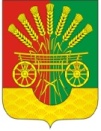 Об утверждении Положения о проверке достоверности и полноты сведений, представляемых гражданами, претендующими на замещение должностей муниципальной службы, муниципальными служащими муниципального образования Чёрноотрожский сельсовет Саракташского района Оренбургской области, и соблюдения муниципальными служащими требований к служебному поведению